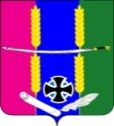 АДМИНИСТРАЦИЯ ВАСЮРИНСКОГО СЕЛЬСКОГО ПОСЕЛЕНИЯ ДИНСКОГО РАЙОНА ПОСТАНОВЛЕНИЕот 18.02.2022                                                                                           	№ 38станица ВасюринскаяОб утверждении Порядка внесения изменений в перечень главных администраторов доходов бюджета Васюринского сельского поселения Динского районаи в перечень главных администраторов источников финансирования дефицита бюджета Васюринского сельского поселения Динского районаВ соответствии со статьями 160.1, 160.2 Бюджетного кодекса Российской Федерации, постановлениями Правительства Российской Федерации от 16 сентября 2021 г. № 1569 «Об утверждении общих требований к закреплению за органами государственной власти (государственными органами) субъекта Российской Федерации, органами управления территориальными фондами обязательного медицинского страхования, органами местного самоуправления, органами местной администрации полномочий главного администратора доходов бюджета и к утверждению перечня главных администраторов доходов бюджета субъекта Российской Федерации, бюджета территориального фонда обязательного медицинского страхования, местного бюджета», от 16 сентября 2021 г. № 1568 «Об утверждении общих требований к закреплению за органами государственной власти (государственными органами) субъекта Российской Федерации, органами управления территориальными фондами обязательного медицинского страхования, органами местного самоуправления, органами местной администрации полномочий главного администратора источников финансирования дефицита бюджета и к утверждению перечня главных администраторов источников финансирования дефицита бюджета субъекта Российской Федерации, бюджета территориального фонда обязательного медицинского страхования, местного бюджета», в целях организации исполнения бюджета  п о с т а н о в л я ю:1. Утвердить Порядок внесения изменений в перечень главных администраторов доходов бюджета Васюринского сельского поселения Динского района и в перечень главных администраторов источников финансирования дефицита бюджета Васюринского сельского поселения Динского района согласно приложению к настоящему постановлению.2. Общему отделу администрации Васюринского сельского поселения  (Дзыбова З.К.) разместить настоящее постановление на официальном сайте Васюринского сельского поселения в информационно-телекоммуникационной сети «Интернет».3. Контроль за выполнением настоящего постановления оставляю за собой. 4. Постановление вступает в силу со дня его подписания.Глава Васюринского сельского поселения                                                                                   Д.А. ПозовПриложениек постановлению администрацииВасюринского сельского поселения Динского района от 18.02.2022 № 38ПОРЯДОК внесения изменений в перечень главных администраторовдоходов бюджета Васюринского сельского поселения Динского района и в перечень главных администраторов источников финансирования дефицита бюджетаВасюринского сельского поселения Динского района1. Настоящий порядок внесения изменений в перечень главных администраторов доходов бюджета Васюринского сельского поселения Динского района и в перечень главных администраторов источников финансирования дефицита бюджета Васюринского сельского поселения Динского района (далее - Порядок) разработан во исполнение пункта 10 Общих требований к закреплению за органами государственной власти (государственными органами) субъекта Российской Федерации, органами управления территориальными фондами обязательного медицинского страхования, органами местного самоуправления, органами местной администрации полномочий главного администратора доходов бюджета и к утверждению перечня главных администраторов доходов бюджета субъекта Российской Федерации, бюджета территориального фонда обязательного медицинского страхования, местного бюджета, утвержденных постановлением Правительства Российской Федерации от 16 сентября 2021 г. № 1569, пункта 8 Общих требований к закреплению за органами государственной власти (государственными органами) субъекта Российской Федерации, органами управления территориальными фондами обязательного медицинского страхования, органами местного самоуправления, органами местной администрации полномочий главного администратора источников финансирования дефицита бюджета и к утверждению перечня главных администраторов источников финансирования дефицита бюджета субъекта Российской Федерации, бюджета территориального фонда обязательного медицинского страхования, местного бюджета, утвержденных  постановлением Правительства Российской Федерации от 16 сентября 2021 г. № 1568, и определяет механизм и сроки внесения изменений в перечень главных администраторов доходов бюджета муниципального образования Динской район и в перечень главных администраторов источников финансирования дефицита бюджета Васюринского сельского поселения Динского района (далее – Перечень).2. В случаях изменения состава и (или) функций главных администраторов доходов бюджета Васюринского сельского поселения Динского района, главных администраторов источников финансирования дефицита бюджета Васюринского сельского поселения Динского района, а также изменения принципов назначения и присвоения структуры кодов классификации доходов и источников финансирования дефицита бюджета или состава закрепленных за ними кодов классификации доходов и источников финансирования дефицита бюджета, финансовый отдел администрации Васюринского сельского поселения Динского района (далее - финансовый отдел) обеспечивает подготовку проекта правового акта о внесении изменений в постановление администрации Васюринского сельского поселения Динского района, утверждающее Перечень, в срок, не превышающий 30 рабочих дней с даты поступления предложений от главных администраторов доходов бюджета, главных администраторов источников финансирования дефицита бюджета и (или) с даты поступления в финансовое управление иной информации, требующей актуализации Перечня.3. Главные администраторы доходов бюджета Васюринского сельского поселения Динского района, главные администраторы источников финансирования дефицита бюджета Васюринского сельского поселения Динского района направляют в финансовое управление предложения о внесении изменений в Перечень не позднее 10 рабочих дней со дня внесения изменений в нормативные правовые акты Российской Федерации, Краснодарского края, муниципального образования Динской район по форме согласно приложению к настоящему Порядку.4. Рассмотрение предложений осуществляется финансовым отделом в течение 10 рабочих дней со дня их поступления.5. По итогам рассмотрения предложений финансовый отдел:- обеспечивает подготовку проекта правового акта о внесении изменений в Перечень;- информирует об отказе в принятии предложений в письменном виде с указанием причин отказа.6. Основаниями для отказа принятия предложений являются:- отсутствие изменений в федеральных законах и иных нормативных правовых актах Российской Федерации, законах и иных нормативных правовых актах Краснодарского края, нормативных правовых актах муниципального образования Динской район;- несоответствие кода и наименование кода вида (подвида) доходов бюджета нормативным правовым актам Российской Федерации, Краснодарского края, муниципального образования Динской район;- несоответствие кода и наименование кода источников финансирования дефицита бюджета муниципального образования Динской район нормативным правовым актам Российской Федерации, Краснодарского края, муниципального образования Динской район.7. При устранении несоответствий, указанных в пункте 6 настоящего Порядка, послуживших основанием для отказа в принятии предложений, главный администратор доходов бюджета Васюринского сельского поселения Динского района, главный администратор источников финансирования дефицита бюджета Васюринского сельского поселения Динского района вправе направить их повторно.Начальник финансового отдела                                                             А.В. ПлешаньПриложение
к Порядку внесения изменений в перечень главных администраторов доходов бюджета Васюринского сельского поселения Динского района и в перечень главных администраторов источников финансирования дефицита бюджета Васюринского сельского поселения Динского районаот 18.02.2022 № 38Предложения
по внесению изменений в перечень главных администраторов доходов бюджета Васюринского сельского поселения Динского районаПредложения
по внесению изменений в перечень главных администраторов источников финансирования дефицита бюджета муниципального образования Динской районНачальник финансового отдела                                                             А.В. ПлешаньКод главного администратора доходов бюджетаНаименование главного администратора доходов бюджетаКод вида (подвида) доходов бюджета, предлагаемых к закреплению за главным администратором доходов бюджета*Наименование кода вида (подвида) доходов бюджета, предлагаемых к закреплению за главным администратором доходов бюджета*Нормативный акт, являющийся основанием для администрированияНормативный акт, являющийся основанием для администрированияНормативный акт, являющийся основанием для администрированияКод главного администратора доходов бюджетаНаименование главного администратора доходов бюджетаКод вида (подвида) доходов бюджета, предлагаемых к закреплению за главным администратором доходов бюджета*Наименование кода вида (подвида) доходов бюджета, предлагаемых к закреплению за главным администратором доходов бюджета*реквизиты (вид документа, принявший орган, дата, номер)наименованиераздел, глава, статья, часть, пункт, подпункт, абзац1234567* Код и наименование кода классификации доходов бюджета указываются с детализацией кода подвида доходов бюджета.* Код и наименование кода классификации доходов бюджета указываются с детализацией кода подвида доходов бюджета.* Код и наименование кода классификации доходов бюджета указываются с детализацией кода подвида доходов бюджета.* Код и наименование кода классификации доходов бюджета указываются с детализацией кода подвида доходов бюджета.* Код и наименование кода классификации доходов бюджета указываются с детализацией кода подвида доходов бюджета.* Код и наименование кода классификации доходов бюджета указываются с детализацией кода подвида доходов бюджета.* Код и наименование кода классификации доходов бюджета указываются с детализацией кода подвида доходов бюджета.Код главного администратора источников финансирования дефицита бюджетаНаименование главного администратора источников финансирования дефицита бюджетаКод источников финансирования дефицита бюджета, предлагаемых к закреплению за главным администратором источников финансирования дефицита бюджетаНаименование кода экономической классификации источников финансирования дефицита бюджета, предлагаемых к закреплению за главным администратором источников финансирования дефицита бюджета *Нормативный акт, являющийся основанием для администрированияНормативный акт, являющийся основанием для администрированияНормативный акт, являющийся основанием для администрированияКод главного администратора источников финансирования дефицита бюджетаНаименование главного администратора источников финансирования дефицита бюджетаКод источников финансирования дефицита бюджета, предлагаемых к закреплению за главным администратором источников финансирования дефицита бюджетаНаименование кода экономической классификации источников финансирования дефицита бюджета, предлагаемых к закреплению за главным администратором источников финансирования дефицита бюджета *реквизиты (вид документа, принявший орган, дата, номер)наименованиераздел, глава, статья, часть, пункт, подпункт, абзац1234567* Код и наименование кода классификации источников финансирования дефицита бюджета указываются с детализацией кодов группы, подгруппы, статьи и вида источника финансирования дефицита бюджета* Код и наименование кода классификации источников финансирования дефицита бюджета указываются с детализацией кодов группы, подгруппы, статьи и вида источника финансирования дефицита бюджета* Код и наименование кода классификации источников финансирования дефицита бюджета указываются с детализацией кодов группы, подгруппы, статьи и вида источника финансирования дефицита бюджета* Код и наименование кода классификации источников финансирования дефицита бюджета указываются с детализацией кодов группы, подгруппы, статьи и вида источника финансирования дефицита бюджета* Код и наименование кода классификации источников финансирования дефицита бюджета указываются с детализацией кодов группы, подгруппы, статьи и вида источника финансирования дефицита бюджета* Код и наименование кода классификации источников финансирования дефицита бюджета указываются с детализацией кодов группы, подгруппы, статьи и вида источника финансирования дефицита бюджета* Код и наименование кода классификации источников финансирования дефицита бюджета указываются с детализацией кодов группы, подгруппы, статьи и вида источника финансирования дефицита бюджета